CERTIFICATE OF ANALYSISSECTION 1. PRODUCT AND COMPANY IDENTIFICATIONProduct name: Cosmetic Grade Holographic Light Purple Glitter Product code: FCHL802AProduction date: Feb. 04, 2020 ~ Feb.22, 2020Expiry date: Feb. 21, 2023Supplier: Zhongshan Zhongtai Pigment Co., Ltd.SECTION 2. INFORMATION ON SPECIFICATIONSECTION 3. INFORMATION ON INGREDIENTSSECTION 4. TEST REPORT ON HEAVY METALS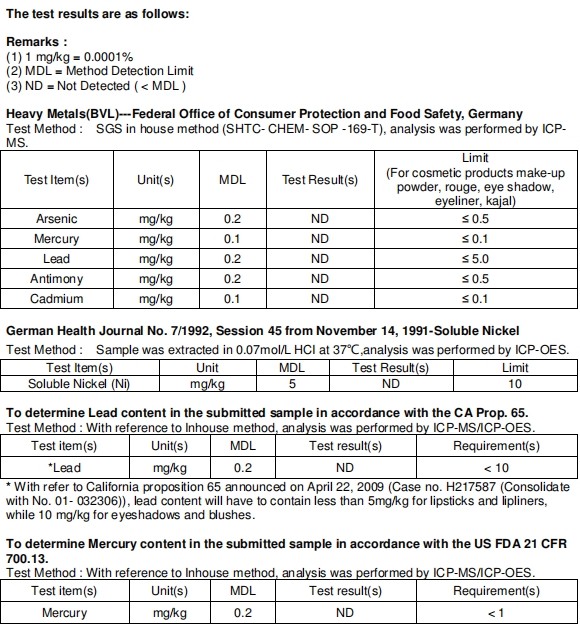 ProductCodeColorThicknessSolvent-resistanceHeat ResistanceLight/UV ResistanceShapesizeFD&CColorantD&C ColorantPigmentPH ValueSurface DegradabilityFCHL802AHolographic Light Purple25μm160~170℃2.5Hexagon0.08mm-3.0mm--7.8Key IngredientCAS NO.EC NO.Target%Polyethylene terephthalate25038-59-9607-507-197.94Acrylates copolymer25133-97-5607-559-51.86Aluminum7429-90-5231-072-30.01FD&C Blue 1（C.I.42090）3844-45-9223-339-80.06D&C Red 27 (C.I.45410:2)15876-58-1240-012-50.13